Мискин Сергей ПетровичГБОУ СОШ с. Камышла, Самарская областьУчитель физкультуры и ОБЖОказание первой медицинской помощи при ушибах и переломах ______________________________________________________________Цель: познакомиться с правилами оказания первой медицинской помощи при ушибах и переломах. Ход уроков Организация класса. Приветствие. Проверка списочного состава класса. Сообщение темы и цели урока. Актуализация знаний. Назовите виды кровотечений и общие методы остановки кровотечения. Опишите методы остановки артериального кровотечения. Опишите методы остановки венозного кровотечения. Каков порядок вызова «скорой помощи» при сильном кровотечении? Проверка домашнего задания. Заслушивание ответов нескольких учеников на домашнее задание (по выбору учителя). Работа над новым материалом. Общие правила оказания первой медицинской помощи при ушибах Ушиб – это механическое повреждение мягких тканей без видимого нарушения целости кожи. Ушиб возникает при ударе тупым предметом или при падении с небольшой высоты на плоскую поверхность. При ушибе обычно повреждаются мелкие кровеносные сосуды, в результате развивается внутритканевое кровоизлияние. Появляются боли в ушибленном месте, образуется кровоподтёк, припухлость, может произойти нарушение функции ушибленного органа и развитие травматического отёка. К ушибленному месту сразу прикладывают холод (пузырь со льдом) или делают холодные примочки (при этом через каждые 1-2 мин нагревшиеся салфетки необходимо менять). Если на коже в месте ушиба есть ссадины, то в этом случае не следует мочить ушибленное место, а сначала его надо обработать антисептиком и перевязать стерильным материалом и только тогда положить сверху пузырь со льдом, снегом или холодной водой. После примочек, если нет подозрения на перелом костей, на ушибленное место необходимо наложить давящую повязку и обеспечить полный покой, для чего руку необходимо подвесить на перевязь, а ноге придать горизонтальное положение. Общие правила оказания первой медицинской помощи при переломах Перелом – это нарушение целостности кости. Перелом может быть полным и неполным. При неполном переломе в кости образуется трещина. Переломы бывают открытые и закрытые. Для открытого перелома характерно наличие раны. Любое повреждение мягких тканей в области предполагаемого перелома является свидетельством открытого перелома. При закрытом переломе кожный покров остаётся неповреждённым. Открытый перелом более опасен, так как существует риск потери крови или занесения инфекции в рану. Первая медицинская помощь при переломах является началом их лечения. При оказании первой медицинской помощи пострадавшему с открытым переломом в первую очередь необходимо провести профилактику по предупреждению инфицирования раны. Для этого на место перелома необходимо наложить асептическую повязку (основной закон асептики: всё, что приходит в соприкосновение с раной, должно быть свободно от бактерий, т. е. стерильно). При закрытых переломах важно не допустить смещения костных обломков и травмирования ими окружающих тканей с помощью наложения шин, которые прибинтовывают к повреждённой конечности. Существует ряд общих правил при оказании первой медицинской помощи при переломах. Для прочной иммобилизации (иммобилизация – создание неподвижности повреждённой части тела с целью обеспечения покоя) костей необходимо применять две шины (шины – специальные устройства и приспособления для иммобилизации повреждённых участков тела). При отсутствии специальных шин следует использовать подручный материал – лыжи, доски, картон, пучки соломы и т. д. Шины или подручный материал необходимо приложить к повреждённой поверхности с двух противоположных сторон. Шины должны быть надёжно закреплены и хорошо фиксировать область перелома. Шины нельзя накладывать непосредственно на обнажённую конечность, она должна быть обложена ватой или тканью. Чтобы создать неподвижность в зоне перелома, необходимо зафиксировать сразу два сустава выше и ниже перелома в положении, удобном для пострадавшего и для его транспортировки. Если не оказалось шин и подручного материала, повреждённую конечность прибинтовывают бинтом или косынкой к здоровой части тела: руку – к туловищу, ногу – к здоровой ноге. 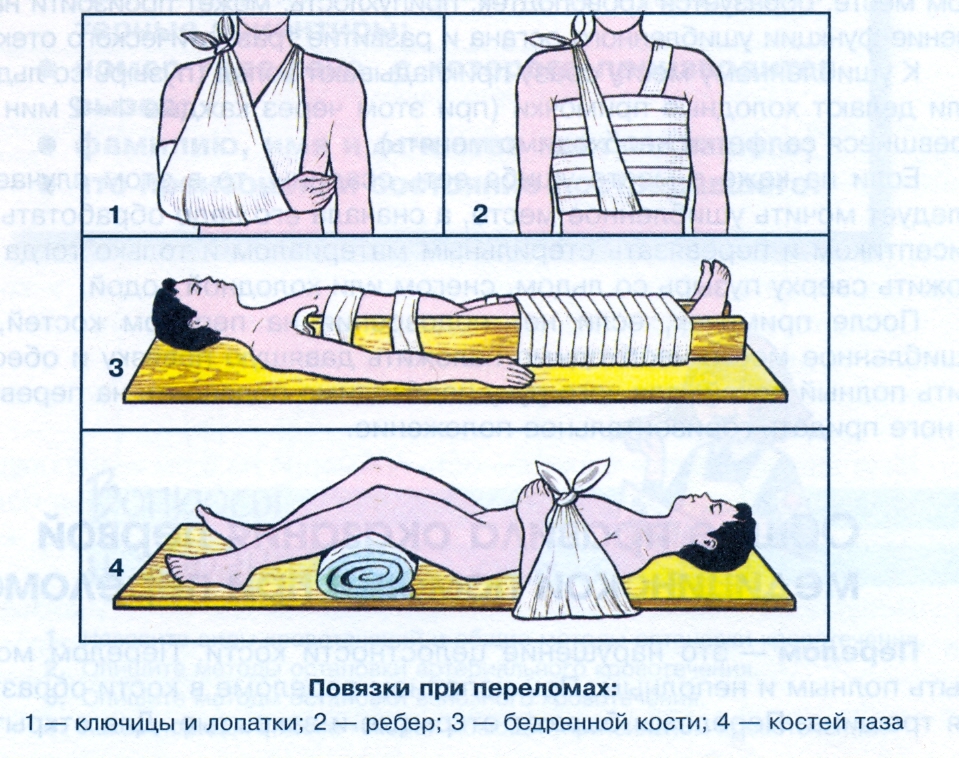 Первая медицинская помощь при травме предплечья (наложение поддерживающей и фиксирующей повязок) Попросите пострадавшего поддержать повреждённую руку; проденьте один конец косыночной повязки (треугольный лоскут какой-нибудь материи или платок) под повреждённой рукой поверх здорового плеча; расположите прямой угол косынки под локтем повреждённой конечности; постарайтесь, чтобы рука была согнута под углом 900. Завяжите концы повязки: один конец протяните поверх другого плеча; завяжите концы повязки на шее со стороны, противоположной травме; подложите мягкую ткань под узел повязки. Закрепите повязку у локтя. Наложите фиксирующую повязку: протяните косыночную повязку вокруг груди со стороны повреждённой руки; завяжите концы повязки на противоположной стороне под здоровой рукой; подложите мягкую ткань под узел повязки. 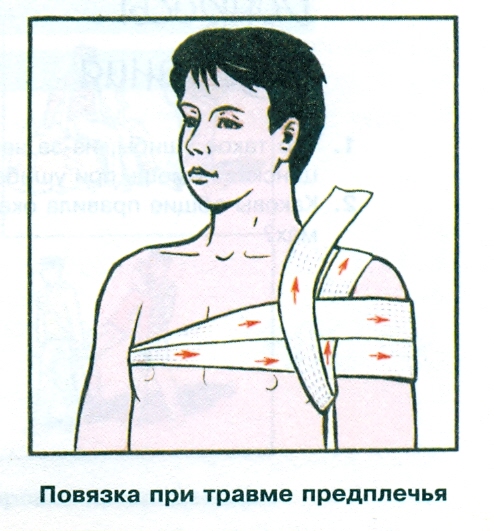 Первая медицинская помощь при травме голеностопного сустава (наложение мягкой шины) Не снимая обувь и носки с пострадавшего, наложите три повязки: одну под стопой и две под голенью. Сложите и осторожно обмотайте одеяло или подушку вокруг голеностопного сустава. Последовательность закрепления шины повязками: закрепите одеяло или подушку двумя повязками вокруг голени; завяжите третью повязку вокруг стопы; проверьте, чтобы повязки были завязаны крепко, но не слишком туго. Работа над изученным материалом. Вопросы и задания: Что такое ушибы, из-за чего они возникают и в чём состоит первая медицинская помощь при ушибах? Каковы общие правила оказания первой медицинской помощи при переломах? Итог урока. Учитель. Сделайте вывод по уроку. Обучающиеся. При ушибах к ушибленному месту сразу прикладывают холод, после чего необходимо наложить давящую повязку и обеспечить полный покой пострадавшему. При переломах применяется наложение шин, а также поддерживающей и фиксирующих повязок (иммобилизация). Окончание урока. Домашнее задание. Отработать методы оказания первой медицинской помощи при ушибах и переломах, рассмотренные в параграфе 7.3 «Оказание первой медицинской помощи при ушибах и переломах». Выставление и комментирование оценок. 